INSCRIPCIÓ A LA “SOCIETAT CATALANA DE MICOLOGIA”1- Omplir la fitxa adjunta, posant-hi totes les dades que demana. No oblideu posar el districte postal i, si en disposeu, l’adreça de correu electrònic.. Signeu la fitxa per darrera.2- Omplir el full de domiciliació bancària en les seves dues parts. De la corresponent a la vostra Entitat Financera, ens en cuidarem nosaltres mateixos de fer-la arribar a l’adreça que indiqueu. En el compte que ens faciliteu, hi domiciliarem els rebuts corresponents a les quotes, inclosa la inicial.  3- Entregar una fotografia-carnet en format digital.4-  us lliurarà el corresponent rebut i el carnet de soci en un termini de quinze dies.5- La quota per l’any 2020, és de 65,00 euros. Aquesta quota dóna dret a rebre sense càrrec, la “Revista Catalana de Micologia i la col·lecció de “BOLETS DE CATALUNYA”, publicades durant l’any.                  Fitxa d’inscripció:SOCIETAT CATALANA DE MICOLOGIACarrer de , 94, 1er, 4ª08018 BARCELONATelèfon i Fax : 93 309 72 31e-mail: scm73@micocat.orgweb:     http://www.micocat.orgDomiciliació bancària ENTITAT FINANCERA:. . . . . . . . . . . . . . . . . . . . . . . . . .	AGÈNCIA NÚM..... . . Adreça :. . . . . . . . . . . . . . . . . . . . . . . . . . . . . . . . . . . . . . . . . . . . . . . . . . . . . . . . . . . . C.P. i Localitat:. . . . . . . . . . . . . . . . . . . . . . . . . . . . . . . . . . . . . . . . . . . . . . . . . . . . . . .Senyors,Prego que a partir de la data a baix indicada i mentre no existeixi modificació en contra, paguin del meu compte amb aquesta Entitat els rebuts de la quota de soci que els presentarà la “SOCIETAT CATALANA DE MICOLOGIA” a nom de,Nom del soci:. . . . . . . . . . . . . . . . . . . . . . . . . . . . . . . . . . . . . . . . . . . . . . . . . . . . . . . . .Adreça :. . . . . . . . . . . . . . . . . . . . . . . . . . . . . . . . . . . . . . . . . . . . . . . . . . . . . . . . . . . . .C.P. i Localitat: . . . . . . . . . . . . . . . . . . . . . . . . . . . . . . . . . . . . . . . . . . . . . . . . . . . . . . .Soci núm. (a complimentar per ) : . . . . . . .Nom del titular del Compte: . . . . . . . . . . . . . . . . . . . . . . . . . . . . . . . . . . . . . . . . . . . . . .Data: . . . . . . . . . . . . . . . . . . . . . . . . . . Signatura del Titular 	---------------------------------------------------------------------------------------------------------------Comunico a la “SOCIETAT CATALANA DE MICOLOGIA” que el pagament de la meva quota de soci ha estat domiciliada a:ENTITAT FINANCERA:. . . . . . . . . . . . . . . . . . . . . . . . . .	AGÈNCIA NÚM.  . . . . . .Adreça :. . . . . . . . . . . . . . . . . . . . . . . . . . . . . . . . . . . . . . . . . . . . . . . . . . . . . . . . . . . . .C.P. i Localitat:. . . . . . . . . . . . . . . . . . . . . . . . . . . . . . . . . . . . . . . . . . . . . . . . . . . . . . . .Nom del titular del Compte : . . . . . . . . . . . . . . . . . . . . . . . . . . . . . . . . . . . . . . . . . . . . . .Codi Compte:  Nom del soci:. . . . . . . . . . . . . . . . . . . . . . . . . . . . . . . . . . . . . . . . . . . . . . . . Adreça :. . . . . . . . . . . . . . . . . . . . . . . . . . . . . . . . . . . . . . . . . . . . . . . . . . . C.P. i Localitat: . . . . . . . . . . . . . . . . . . . . . . . . . . . . . . . . . . . . . . . . . . . . . .Soci núm.(a complimentar per ) : . . . . . . .Data: . . . . . . . . . . . . . . . . . . . . . . . . . . Signatura del Titular 	SOCIETAT CATALANA DE MICOLOGIA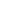 1.er. cognom :  __________________________________2.on. cognom : __________________________________Nom :               __________________________________D.N.I.:             _____________________ Edat: ________Professió :        __________________________________                                    Domicili:          __________________________________   Localitat: ____________  Codi postal ____________: Telèfon: ____________   Hores de més fàcil localització:        __________________________________   e-mail:  __________________________________a complimentar per la SocietatCodi compte per a la domiciliació rebutsESCodi compte per a la domiciliació rebutsES